Keez toernooiZaterdag 12 november 2022 Dorpshuis “De Quakel”Aanvang 20:00 uur //  Zaal open 19:30 uurKosten €10,00  per team = 2 personenBetalen bij binnenkomst.Vooraf inschrijven is noodzakelijk!Stuur een mail naar activiteitendorpshuis@dequakel.nlovv de teamnaam en de contactgegevens van de teamleden.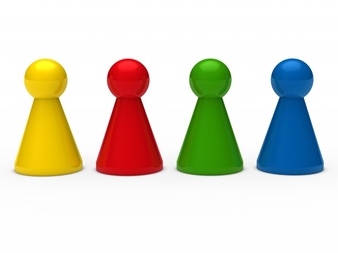 Kerklaan 16 | 1424 BK | De Kwakel